Бизнес процесс. Потокового сканирования текста для организации электронного архива документовНазначение: предназначено для автоматизации перевода бумажных документов в электронный вид, создание электронного документооборота и электронного архива документов.Функции потокового сканирования включают: –        Предварительное формирование штрих-кодов–        Формирование сканированного образа документа–        Формирование электронной учётной карточки, содержащей электронный образ отсканированного документа–        Передачу корректно отсканированного электронного образа документа в БДВозможно осуществление потокового сканирования в пакетном режиме. При этом  каждый пакет документов для сканирования может идентифицироваться по:–        Количеству указанных страниц–        Пустым страницам-разделителям–        Штрих-кодам Возможный вариант идентификации пакета сканирования определяется настройками сканирования.Преимущества использования потокового сканирования для организации электронного архива документов:–        Снижение трудозатрат на ввод информации в базы данных–        Возможность замены бумажного документооборота и бумажных архивов электронной системой документооборота–        Повышение эффективности управления документами–        Снижение временных затрат на поиск документовЭлектронный архив документов. Жизненный цикл сканированных документовДокументы в процессе сканирования проходят определенные этапы, совокупность которых мы обозначим как жизненный цикл сканированных документов (ЖЦ сканирования).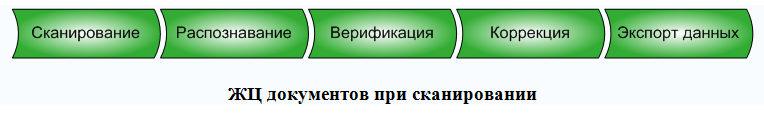 Этапы ЖЦ сканирования включают:Сканирование документовРаспознавание информацииВерификация данныхКоррекция данныхЭкспорт данныхЭтап 1. Сканирование документов Поточные сканеры в большинстве своем оснащены системой автоматической подачи документов, что позволяет достигнуть скорости оцифровки до 200 изображений в минуту на один сканер. Для выделения отдельных документов из потока в начале сканируемого документа должна быть нанесена штамп-метка/маркер/штрих-код   Возможно определение типа и вида документа. Метка должна сопровождаться кодом сканирования, на основании которого может проводиться сопоставление бумажного  и электронного документов.  Если документ является многостраничным, метка и код сканирования наносятся только на первый лист документа, и в дальнейшем при вводе массива документов они служат признаком конца текущего документа и началом нового. Место нанесения метки и кода сканирования может находиться в любой свободной от текста части документа. При отсутствии на лицевой стороне документа свободного места их можно нанести с обратной стороны листа.Возможно выделение  следующие подэтапы для первого этапа:–        Формирование штамп-метки/маркера/штрих-кода специализированной программойОдномерные штрих-кодыДвухмерные штрих -коды–        Распечатка штамп-метки/маркера/штрих-кода–        Подготовка комплекта документов для сканирования, нанесение штамп-метки/маркера/штрих-кода–        Сканирование пакетов документов:Исправление перекосов, искажений, удаление частей изображений и  др.Сборка документов по типам, видамКорректировка качества сканированияСканирование документов можно осуществлять в рамках локальной сети, удаленно по средствам http, а также с использованием интерфейсов TWAIN, WIA и ISIS. Результат выполнения этапа: отсканированный документ в формате PDF, TIFF, JPEG, JPEG2000, BMP, PNG, PCX, DCX, DjVu, JBIG2.Этап 2. Распознавание информации На этапе распознавания используются программные OCR компоненты. Системы, поддерживающие распознавание текста, позволяют:Осуществлять распознавание печатного текста на разных языках, таких как: латинский, греческий, тайский, армянский, японский, корейский, китайский и др. Перечень поддерживаемых языков зависит от возможностей конкретной программы.Осуществлять распознавание документов, содержащих текст сразу на разных языках. При этом, система сама распознает какой текст к какому языку относится.Распознавать текст различного типа: типографская печать, печатная машинка, матричный принтер, MICR (E13B), OCR-A, OCR-B.Распознавать штрих коды. В качестве настроек обычно можно указывать максимальное количество неуверенно распознанных символов на страницы для дальнейшей корректировки содержания на этапе Верификации. Результат  выполнения этапа: отсканированный документ в формате Microsoft PDF Высокое качество распознавания и восстановления оформления документа:Поддержка 191 языка распознавания печатного текста, включая языки на основе латинского, греческого, тайского, армянского и кириллического алфавитов, а также японский, корейский, китайский и тайский языки.Распознавание многоязычных документов.Режим быстрого распознавания увеличивает скорость обработки изображений хорошего качества в 2-2,5 раза.Поддержано распознавание различных типов текста: типографская печать, печатная машинка, матричный принтер, MICR (E13B), OCR-A, OCR-B.Распознавание штрих-кодов:Поддержано распознавание наиболее популярных одномерных и двумерных штрих-кодов.Автоматически идентифицируются и распознаются штрих-коды, расположенные на странице под любым углом к горизонтали.Контроль качества распознавания:Установка порога качества распознавания изображений, основанная на допустимом количестве неуверенно распознанных символов на страницу.Преобразование PDF-файловОпределение текстового слоя и его целостность для обеспечения более быстрого и качественного преобразования PDF-файлов.В создаваемых PDF-файлах сохраняются метаданные документа (название, автор, тема, ключевые слова) и восстанавливаются гиперссылки внутри документа.Поддержаны алгоритмы шифрования и другие средства разграничения доступа: сохранение результатов распознавания в PDF-файл, защищённый паролем.Этап 3. Верификация данныхЭтап верификации включает:Проверку полученной от сканирования информации на присутствие значенийРедактирование распознанного текстаФормирование учетной карточки документаЗаполнение атрибутов карточки отсканированного документа АвтоматическиВручную На этом этапе, в случае обнаружения ошибок при сканировании и всех неточностей, информация помечается специальными маркировками для дальнейшего исправления на этапе Коррекции. При необходимости, этап Верификации можно проводить повторно.После верификации и устранения ошибок, страница будет отправлена на дальнейшую обработку или проэкспортирована. При неудовлетворительных результатах распознавания, оператор станции верификации может отправить страницу на повторную обработку. Результат  выполнения этапа:  заполненная учетная карточка документа и отсканированный документ в формате PDF. Учетная карточка содержит уникальный ID номер (сформированный по распознанному ШК) и уникальную ссылку на сканобраз документа.Этап 4. Коррекция данных Оператор обрабатывает информацию, полученную на стадии верификации данных, вносит изменения в результирующую запись вручную (ввод с клавиатуры, выбор из списка заранее заданных ответов). В некоторых случаях может объединяться с предыдущим этапом верификации данных. Результат  выполнения этапа:  заполненная отредактированная учетная карточка документа и отсканированный документ в формате PDFЭтап 5. Экспорт данных Оцифрованные структурированные данные выгружаются в необходимом формате для дальнейшего анализа результатов сканирования.  При этом экспорт данных может осуществляться:В локальную или сетевую папкуВ корпоративный порталВ систему электронного документооборота/электронный архив Также может осуществляться рассылка данных по электронной почте. Результат выполнения этапа: размещение/отправка итогового документа на требуемом ресурсе